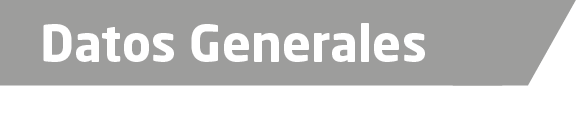 Nombre DEMETRIO ROMERO LOPEZGrado de Escolaridad LICENCIADO EN DERECHOCédula Profesional (Licenciatura) 10167739Teléfono de Oficina 019222640461Correo Electrónico angel_korey@hotmail.comDatos GeneralesFormación Académica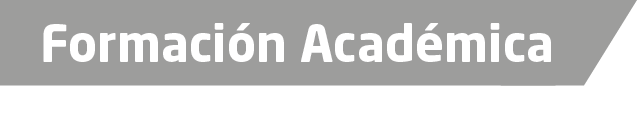 2013-2016Centro de estudios superiores de Veracruz.Trayectoria Profesional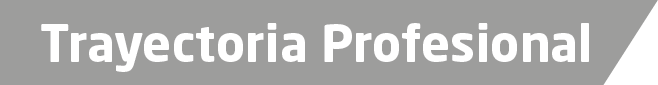 2015 A 2015AUXILIAR DEL FISCAL EN LA AGENCIA PRIMERA DEL MINISTERIO PUBLICO INVESTIGADOR2015 A 2016FISCAL FACILITADOR EN LA SUB UNIDAD  INTEGRAL DE PROCURACION DE JUSTICIA EN EL XXI DISTRITO JUDICIAL COATZACOALCOS, SUB UNIDAD COSOLEACAQUE2016 A LA FECHAFISCAL ORIENTADOR EN LA SUB UNIDAD  DE ATENCION TEMPRANA, SUB UNIDAD COSOLEACAQUE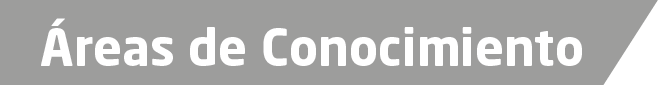 Derecho CivilDerecho Penal